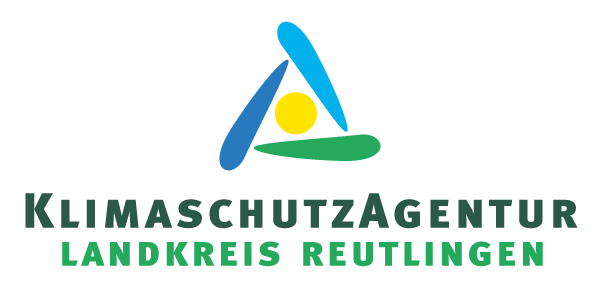 Gedämmte Häuser vermindern CO2-FußabdruckReutlingen, 06.04.20: Wie verbessert sich die eigene Klimabilanz mit einer Dämmung? Vor dieser Frage stehen viele Eigentümerinnen und Eigentümer von älteren Wohnhäusern. Ergebnisse einer neuen Studie zeigen nun: Alle Dämmstoffe für Fassade, Kellerdecke und Dach vermeiden über die Lebensdauer betrachtet erheblich mehr Energie und Treibhausgase, als ihre Herstellung erfordert. Darauf weisen die KlimaschutzAgentur und das vom Umweltministerium Baden-Württemberg geförderte Informationsprogramm Zukunft Altbau hin. „Eine schlecht gedämmte Gebäudehülle gehört zu den größten ökologischen Versäumnissen“, sagt Frank Hettler von Zukunft Altbau. Auch ambitioniertere Dämmstandards als der Gesetzgeber fordert, lohnen sich für das Klima, zeigt die Studie. Die Untersuchung stammt vom Institut für Energie- und Umweltforschung Heidelberg (ifeu) sowie dem Verein Natureplus und ist im März 2020 erschienen. Stellt die Baustoffindustrie Dämmstoffe her, braucht sie dafür Energie. Das gilt für mineralische Stoffe wie Glas- und Steinwolle genauso wie für Dämmmaterialien aus Kunststoffen. Ein Beispiel für letzteres ist expandiertes Polystyrol, auch bekannt als Styropor. Diese konventionellen Dämmmaterialien decken rund 90 Prozent des Marktes ab. Doch auch die Produktion von nachwachsenden Dämmstoffen wie Hanf, Flachs oder Holzfasern erfordert Energie. Da hier die Sonne einen Teil der Arbeit übernimmt, ist der Energieaufwand in vielen Fällen etwas geringer. Dass auch bei den oft kritisierten konventionellen Dämmstoffen die Ökobilanz sehr gut ist, zeigen die neuen Zahlen eindeutig: Im Schnitt vergeht nur gut ein Jahr, bis sich die Dämmung eines sanierten Altbaus energetisch amortisiert hat, ermittelten die Forscherinnen und Forscher anhand eines Beispielhauses im KfW-Effizienzhaus-Standard 55. Danach ist die Dämmung meist noch 40 Jahre oder mehr intakt und spart weiter Heizenergie ein. Weitere Informationen zu den Themen Wärmedämmung und energetischer Sanierung erhalten Ratsuchende direkt bei der KlimaschutzAgentur unter 07121/1432571 oder per Mail unter info@klimaschutzagentur-reutlingen.de. Für ein kostenloses Beratungsgespräch mit einem qualifizierten Energieberater melden Sie sich gerne telefonisch an. Die Beratungsgespräche finden derzeit telefonisch statt. 